ΘΕΜΑ: Σεμινάριο καθηγητών Γαλλικής Γλώσσας Πρωτοβάθμιας και Δευτεροβάθμιας Εκπαίδευσης Καβάλας.Η Σχολική Σύμβουλος Γαλλικής Γλώσσας σε συνεργασία με τον Σύλλογο καθηγητών Γαλλικής Γλώσσας Καβάλας, Δράμας, Ξάνθης και το Γαλλικό Ινστιτούτο Θεσσαλονίκης  θα πραγματοποιήσει  επιμορφωτικό  σεμινάριο στην Καβάλα με θέμα:«Παιδαγωγικά εργαστήρια  δημιουργικής και ενεργητικής μάθησης για την διδασκαλία της Γαλλικής Γλώσσας»Εισηγήτριa: Soria Dworjack, καθηγήτρια Γαλλικής ως ξένης γλώσσας και υπεύθυνη για την οργάνωση δράσεων προώθησης της γαλλικής γλώσσας.Το σεμινάριο θα πραγματοποιηθεί -την Τετάρτη, 10-05-2017,  στο ΠΕΚ Καβάλας, από τις 17:00. μέχρι τις 20:30 η ώρα.(Παρουσίαση εργαστηρίων)-την Πέμπτη,11-05-2017, στο 24ο Δημοτικό Σχολείο από τις 11:30 έως τις 14:00(Εφαρμογή στην τάξη των εργαστηρίων, Ε’ και ΣΤ Τάξη)Σημείωση: Την Πέμπτη δεν θα επιτρέπεται η είσοδος στην τάξη μετά τις 11:45 και στην διάρκεια των Δειγματικών διδασκαλιών.Στόχος του σεμιναρίου είναι να εξοικειωθούν οι εκπαιδευτικοί Γαλλικής Γλώσσας με πλήθος ψυχαγωγικών και δημιουργικών δραστηριοτήτων που πραγματοποιούνται εξ ολοκλήρου στα γαλλικά, όπως παιχνίδια, κουίζ, καλλιτεχνικές δημιουργίες (κόμικς, πόστερ, μικρά βιβλία, παιχνίδια με κάρτες, κ.λπ.), αινίγματα προς επίλυση, μουσικά παιχνίδια, flashcards για την ανάπτυξη λεξιλογίου, κάρτες προς συμπλήρωση, κείμενα προς ανασύνθεση, ερμηνευτικές αναγνώσεις κειμένων στο πλαίσιο του μαθήματος της Γαλλικής γλώσσας.Το σεμινάριο αφορά εκπαιδευτικούς Γαλλικής Γλώσσας όλων των βαθμίδων.Παρακαλούνται οι κ.κ. Διευθυντές/ντριες των σχολείων να ενημερώσουν τους εκπαιδευτικούς Γαλλικής ενυπόγραφα και να διευκολύνουν την παρακολούθηση του σεμιναρίου.  Μαυρομμάτη ΕυφημίαΣχολική Σύμβουλος Γαλλικής Γλώσσας.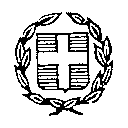 EΛΛΗΝΙΚΗ ΔΗΜΟΚΡΑΤΙΑΥΠΟΥΡΓΕΙΟ ΠΑΙΔΕΙΑΣ ΕΡΕΥΝΑΣ  ΚΑΙ ΘΡΗΣ/ΤΩΝ ΠΕΡΙΦ.Δ/ΝΣΗ Α/ΘΜΙΑΣ& Β/ΘΜΙΑΣ ΕΚΠ/ΣΗΣΑΝΑΤΟΛΙΚΗΣ ΜΑΚΕΔΟΝΙΑΣ & ΘΡΑΚΗΣΓΡΑΦΕΙΟ ΣΧΟΛ. ΣΥΜΒΟΥΛΩΝ Δ.Ε. ΚΑΒΑΛΑΣΣΧΟΛΙΚΗ ΣΥΜΒΟΥΛΟΣ ΚΑΘΗΓΗΤΩΝΓΑΛΛΙΚΗΣ ΓΛΩΣΣΑΣΑρ. Πρωτ.:4187                            φ.33.6Καβάλα, 2-05-2017                  EΛΛΗΝΙΚΗ ΔΗΜΟΚΡΑΤΙΑΥΠΟΥΡΓΕΙΟ ΠΑΙΔΕΙΑΣ ΕΡΕΥΝΑΣ  ΚΑΙ ΘΡΗΣ/ΤΩΝ ΠΕΡΙΦ.Δ/ΝΣΗ Α/ΘΜΙΑΣ& Β/ΘΜΙΑΣ ΕΚΠ/ΣΗΣΑΝΑΤΟΛΙΚΗΣ ΜΑΚΕΔΟΝΙΑΣ & ΘΡΑΚΗΣΓΡΑΦΕΙΟ ΣΧΟΛ. ΣΥΜΒΟΥΛΩΝ Δ.Ε. ΚΑΒΑΛΑΣΣΧΟΛΙΚΗ ΣΥΜΒΟΥΛΟΣ ΚΑΘΗΓΗΤΩΝΓΑΛΛΙΚΗΣ ΓΛΩΣΣΑΣ                     Προς -Σχολικές μονάδες Π/μιας και Δ/μιας Εκπαίδευσης   Καβάλας.- Τους καθηγητές Γαλλικής Γλώσσας Π/μιας και Δ/μιας Εκπαίδευσης Καβάλας.(δια μέσου των   Δ/σεων  Π/μιας και Δ/μιας Εκπ/σης  Καβάλας)Πληροφορίες : Μαυρομμάτη Ευφημία                                                                                         Τηλέφωνο      :  2510 622113                            6976161422                              251ο 243658                             Τελεφάξ         :  2513 503627                                      Διεύθυνση:Εθνικής Αντίστασης 20                      Διοικητήριο (Γρ.514)                                                                                            Καβάλαe-mail:sym05-kav@sch.gr  - Τμήμα Επιστημονικής   και    Παιδαγωγικής Καθοδήγησης Π/μιας και Δ/μιας Εκπ/σης ΑΜΘ.- Διευθυντή Δ/μιας  Εκπαίδευσης Καβάλας .  - Διευθυντή  Π/μιας Εκπαίδευσης  Καβάλας.